Temat: Niebieski -17.06.2020(opr. A. Niczyj, A. Mężyńska, E. Jankiewicz )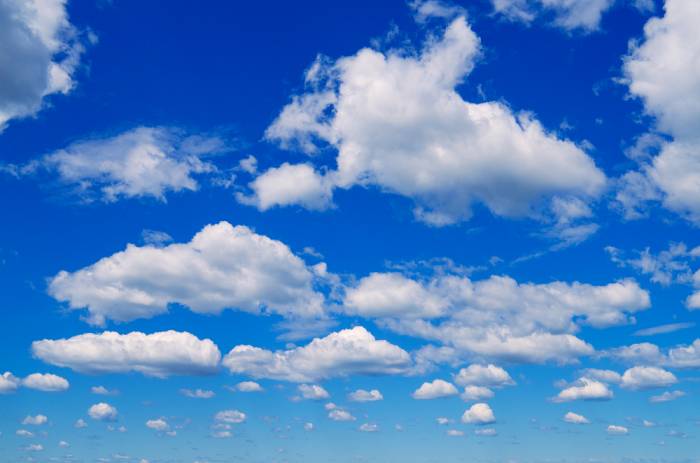  1. Na początek coś na rozgrzewkę:https://www.youtube.com/watch?v=2T6eW_b3saQ 2. Posłuchaj piosenki: https://www.youtube.com/watch?v=djJ9DGVUtqw-wymień wszystko co jest niebieskie w piosence-poszukaj koloru niebieskiego w swoim mieszkaniu-poszukaj koloru niebieskiego dzisiaj na spacerzeZgraj w dwie gry, ćwicz spostrzegawczość:https://www.janauczycielka.blog/2020/05/aczenie-cech-lato-gra-interaktywna.html?fbclid=IwAR0NUNJx5VHVykJ2r55e2ZVpmLeoMe9BC8IbEnZriCwk2xGbczXjX5oZE8A https://www.janauczycielka.blog/2020/06/cwiczymy-spostrzegawczosc-lato-gra.html?fbclid=IwAR0Ch5kz11tmZnYFQkYxJpPJHpIQkX4Pecxugc4MmB-40Coko8EzaKCny6c 4.Z niebieskiej plasteliny wyklej na kartce dowolny rysunek.5. Posłuchaj bajki:https://www.youtube.com/watch?v=TzN_2UPPQCQ&fbclid=IwAR00g_Qpl0aT8LGCqu1YHJC8dBZyZ3PqP7Vh0WdXFm9rNJLCG_LbB-T3vj0 